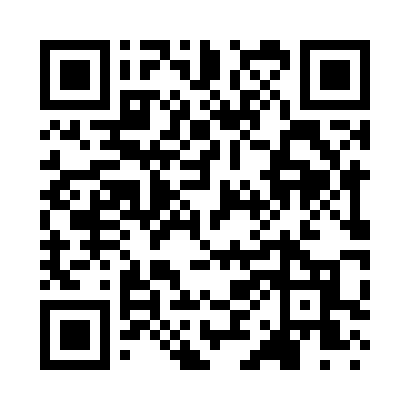 Prayer times for Bend, Arkansas, USAMon 1 Jul 2024 - Wed 31 Jul 2024High Latitude Method: Angle Based RulePrayer Calculation Method: Islamic Society of North AmericaAsar Calculation Method: ShafiPrayer times provided by https://www.salahtimes.comDateDayFajrSunriseDhuhrAsrMaghribIsha1Mon4:366:031:185:068:329:592Tue4:376:031:185:068:329:583Wed4:386:041:185:068:329:584Thu4:386:041:185:068:329:585Fri4:396:051:185:078:329:586Sat4:406:051:185:078:329:577Sun4:406:061:195:078:319:578Mon4:416:061:195:078:319:569Tue4:426:071:195:078:319:5610Wed4:426:071:195:078:319:5511Thu4:436:081:195:078:309:5512Fri4:446:091:195:078:309:5413Sat4:456:091:195:078:299:5414Sun4:466:101:205:078:299:5315Mon4:476:101:205:078:289:5216Tue4:486:111:205:078:289:5117Wed4:486:121:205:088:279:5118Thu4:496:131:205:088:279:5019Fri4:506:131:205:088:269:4920Sat4:516:141:205:078:269:4821Sun4:526:151:205:078:259:4722Mon4:536:151:205:078:249:4623Tue4:546:161:205:078:249:4524Wed4:556:171:205:078:239:4525Thu4:566:181:205:078:229:4426Fri4:576:181:205:078:229:4227Sat4:586:191:205:078:219:4128Sun4:596:201:205:078:209:4029Mon5:006:201:205:078:199:3930Tue5:016:211:205:068:189:3831Wed5:026:221:205:068:179:37